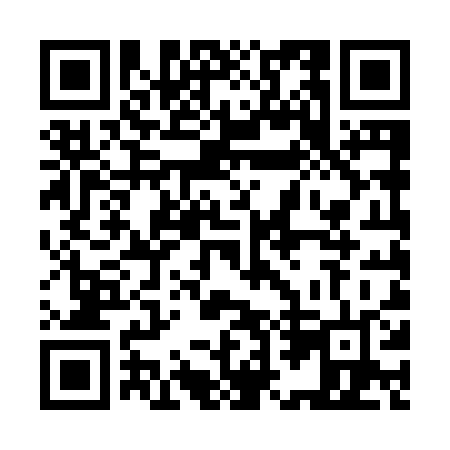 Prayer times for Six Mile Road, Nova Scotia, CanadaMon 1 Jul 2024 - Wed 31 Jul 2024High Latitude Method: Angle Based RulePrayer Calculation Method: Islamic Society of North AmericaAsar Calculation Method: HanafiPrayer times provided by https://www.salahtimes.comDateDayFajrSunriseDhuhrAsrMaghribIsha1Mon3:295:291:186:429:0711:062Tue3:305:291:186:429:0711:063Wed3:315:301:186:429:0711:054Thu3:325:301:196:419:0711:045Fri3:345:311:196:419:0611:046Sat3:355:321:196:419:0611:037Sun3:365:331:196:419:0511:028Mon3:375:331:196:419:0511:019Tue3:385:341:196:419:0411:0010Wed3:405:351:206:409:0410:5911Thu3:415:361:206:409:0310:5812Fri3:435:371:206:409:0310:5613Sat3:445:381:206:409:0210:5514Sun3:465:391:206:399:0110:5415Mon3:475:401:206:399:0010:5216Tue3:495:411:206:389:0010:5117Wed3:505:411:206:388:5910:5018Thu3:525:421:206:388:5810:4819Fri3:545:441:206:378:5710:4720Sat3:555:451:216:378:5610:4521Sun3:575:461:216:368:5510:4322Mon3:595:471:216:368:5410:4223Tue4:005:481:216:358:5310:4024Wed4:025:491:216:348:5210:3825Thu4:045:501:216:348:5110:3726Fri4:055:511:216:338:5010:3527Sat4:075:521:216:328:4910:3328Sun4:095:531:216:328:4710:3129Mon4:115:541:216:318:4610:2930Tue4:135:561:216:308:4510:2831Wed4:145:571:206:298:4410:26